АДМИНИСТРАЦИЯ МАГИСТРАЛЬНОГО СЕЛЬСКОГО ПОСЕЛЕНИЯ ОМСКОГО МУНИЦИПАЛЬНОГО РАЙОНА ОМСКОЙ ОБЛАСТИПОСТАНОВЛЕНИЕ01.09.2020											№ 109 Об утверждении административного регламента предоставления муниципальной услуги «Выдача разрешений на движение по автомобильным дорогам тяжеловесного и (или) крупногабаритного транспортного средства по маршрутам, проходящим полностью по дорогам местного значения в границах Магистрального сельского поселения Омского муниципального района Омской области»Руководствуясь Федеральным законом от 27.07.2010 N 210-ФЗ "Об организации предоставления государственных и муниципальных услуг", Федеральным законом от 06.10.2003 N 131-ФЗ "Об общих принципах организации местного самоуправления в Российской Федерации", Уставом Магистрального сельского поселения Омского муниципального района Омской области, Администрация Магистрального сельского поселения Омского муниципального района Омской области,ПОСТАНОВЛЯЕТ:1. Утвердить административный регламент предоставления муниципальной услуги «Выдача разрешений на движение по автомобильным дорогам тяжеловесного и (или) крупногабаритного транспортного средства по маршрутам, проходящим полностью по дорогам местного значения в границах Магистрального сельского поселения Омского муниципального района Омской области» согласно приложения № 1 к настоящему постановлению.2. Постановление Администрации Магистрального сельского поселения Омского муниципального района Омской области от 24.04.2012 № 54 «Об утверждении административного регламента Предоставления муниципальной услуги «Выдача разрешений на автомобильные перевозки тяжеловесных грузов, крупногабаритных грузов по маршрутам, проходящим полностью или частично по дорогам местного значения в границах Магистрального сельского поселения Омского муниципального района Омской области» считать утратившим силу.2. Опубликовать настоящее постановление на официальном сайте Магистрального сельского поселения Омского муниципального района Омской области в телекоммуникационной сети «Интернет».	3. Контроль за исполнением настоящего постановления оставляю за собой.Глава Магистральногосельского поселения	                                           		               В.А. ФастПриложение № 1 к постановлению Администрации Магистрального сельского поселения Омского муниципального района                                                                                                                     От 01.09.2020 № 109АДМИНИСТРАТИВНЫЙ РЕГЛАМЕНТ предоставления муниципальной услуги «Выдача разрешений на движение по автомобильным дорогам тяжеловесного и (или) крупногабаритного транспортного средства по маршрутам, проходящим полностью по дорогам местного значения в границах Магистрального сельского поселения Омского муниципального района Омской области»I. Общие положения1.1. Административный регламент предоставления муниципальной услуги «Выдача разрешений на движение по автомобильным дорогам тяжеловесного и (или) крупногабаритного транспортного средства по маршрутам, проходящим полностью по дорогам местного значения в границах Магистрального сельского поселения Омского муниципального района Омской области» (далее – Административный регламент) разработан в целях предоставления муниципальной услуги по выдаче специальных разрешений на движение по автомобильным дорогам тяжеловесного и (или) крупногабаритного транспортного средства, в случае, если маршруты указанных транспортных средств проходят по автомобильным дорогам местного значения в границах Магистрального сельского поселения (далее – муниципальная услуга).1.2. Заявителями, имеющими право на получение муниципальной услуги, являются физические, юридические лица и индивидуальные предприниматели.1.3. Требования к порядку информирования о предоставлении муниципальной услуги:Администрация	Магистрального поселения	находится	по	адресу:Юридический адрес: 644905, Омская область, Омский район, п. Магистральный, ул. Молодежная, 14; номер телефона: 930-242,Фактический адрес: 644905, Омская область, Омский район, п. Магистральный, ул. Молодежная, 12; номер телефона: 930-242.Адрес электронной почты е-mail: magistralni@mail.ru.График работы администрации:Понедельник, вторник, среда, четверг – с 8:00 до 17:00Перерыв 12:30-14:00Пятница – с 8:00 до 14:00Выходной: суббота, воскресенье.График приема специалиста:Вторник с 08:30 до 12:30,Четверг с 14:30 -17:00Телефон специалиста: 930-242Информация о местах нахождения и графиках работы Администрации Магистрального сельского поселения и организаций, обращение в которые необходимо для предоставления муниципальной услуги, предоставляется: - непосредственно в Администрации Магистрального сельского поселения;- с использованием почтовой, телефонной связи и электронной почты;- на информационных стендах;-на официальном сайте Администрации Магистрального сельского поселения Омского муниципального района Омской области в сети Интернет;- в областной государственной информационной системе «Портал государственных и муниципальных услуг (функций) Омской области» и федеральной государственной информационной системе «Единый портал государственных и муниципальных услуг (функций)».II. Стандарт предоставления муниципальной услуги2.1. Наименование муниципальной услуги: «Выдача разрешений на движение по автомобильным дорогам тяжеловесного и (или) крупногабаритного транспортного средства по маршрутам, проходящим полностью по дорогам местного значения в границах Магистрального сельского поселения Омского муниципального района Омской области» (далее – специальные разрешения).2.2. Муниципальная услуга предоставляется непосредственно Администрацией Магистрального сельского поселения. При предоставлении услуги Администрация Магистрального сельского поселения взаимодействует с органами ГИБДД Омского района Омской области.2.3. Результатом предоставления муниципальной услуги является:- Выдача специального разрешения на движение по автомобильным дорогам транспортных средств, осуществляющих перевозки тяжеловесных и (или) крупногабаритных грузов, в случае если маршрут (часть маршрута) транспортного средства, осуществляющего перевозки тяжеловесных и (или)участкам таких автомобильных дорог (Приложение 1);- Отказ в выдаче специального разрешения на движение по автомобильным дорогам транспортных средств, осуществляющих перевозки тяжеловесных и (или) крупногабаритных грузов, в случае если маршрут (часть маршрута) транспортного средства, осуществляющего перевозки тяжеловесных (или) крупногабаритных грузов, проходит по автомобильным дорогам Магистрального сельского поселения и не проходит по автомобильным дорогам федерального, регионального или межмуниципального значения, участкам таких автомобильных дорог.2.4. Сроки предоставления муниципальной услуги:- общий срок предоставления муниципальной услуги не превышает 30 дней со дня обращения заявителя;- срок приема и регистрации заявления не должен превышать 15 минут;- срок оформления разрешения на движение по автомобильным дорогам транспортных средств, осуществляющих перевозки тяжеловесных и (или) крупногабаритных грузов (отказа в выдаче разрешения) не должен превышать 27 дней со дня регистрации заявления;- об оформлении разрешения на движение по автомобильным дорогам транспортных средств, осуществляющих перевозки тяжеловесных и (или) крупногабаритных грузов (отказа в выдаче разрешения) в течение трех дней с даты оформления (отказа) сообщается заявителю по почте путем направления уведомления. Оформленное разрешение на движение по автомобильным дорогам транспортных средств, осуществляющих перевозки тяжеловесных и (или) крупногабаритных грузов вручается лично в помещении Администрации Магистрального сельского поселения.В исключительных случаях, а также в случае направления запроса, предусмотренного частью 2 статьи 10 Федерального закона от 2 мая 2006 г. № 59-ФЗ "О порядке рассмотрения обращений граждан Российской Федерации", срок рассмотрения обращения может быть продлен не более чем на 30 дней, с уведомлением о продлении срока рассмотрения заявителя, направившего обращение.2.5. Предоставление муниципальной услуги осуществляется в соответствии со следующими нормативными правовыми актами:- Федеральным законом от 08.11.2007 № 257-ФЗ «Об автомобильных дорогах и о дорожной деятельности в Российской Федерации и о внесении изменений в отдельные законодательные акты Российской Федерации» («Собрание законодательства Российской Федерации» 12.11.2007, № 46, ст. 5553;- «Парламентская газета» № 156-157, 14.11.2007; «Российская газета» № 254, 14.11.2007);- Федеральным законом от 10.12.1995 № 196-ФЗ «О безопасности дорожного движения» («Собрание законодательства Российской Федерации» 11.12.1995, № 50, ст. 4873; «Российская газета» № 245, 26.12.1995);- Приказом Министерства транспорта Российской Федерации от 04.07.2011 № 179 «Об утверждении Порядка выдачи специального разрешения на движение по автомобильным дорогам транспортного средства, осуществляющего перевозку опасных грузов».2.6. Перечень документов, необходимых для предоставления муниципальной услуги:Все заявители представляют в Администрацию Магистрального сельского поселения для получения разрешения на движение по автомобильным дорогам тяжеловесного и (или) крупногабаритного транспортного средства по маршрутам, проходящим полностью или частично по дорогам местного значения в границах Магистрального сельского поселения Омского муниципального района Омской области, следующие документы:- заявление в произвольной форме о предоставлении разрешения на движение по автомобильным дорогам тяжеловесного и (или) крупногабаритного транспортного средства по маршрутам, проходящим полностью или частично по дорогам местного значения в границах Магистрального сельского поселения Омского муниципального района Омской области (в заявлении указывается описание маршрута следования, описание, габариты и вес перевозимого груза),- свидетельство о государственной регистрации юридического лица, индивидуального предпринимателя,- документ, удостоверяющий личность,- документ, удостоверяющий полномочия лица, действующего от имени другого лица.Заявитель вправе представить документы на предоставление муниципальной услуги на имя Главы Магистрального сельского поселения по почте, с помощью курьера или лично в Администрацию поселения, а также посредством областной государственной информационной системы "Портал государственных и муниципальных услуг (функций) Омской области" и федеральной государственной информационной системы "Единый портал государственных и муниципальных услуг (функций)".2.7. Перечень оснований для отказа в приеме документов, необходимых для предоставления муниципальной услуги:- основания для отказа в приеме документов, необходимых для предоставления муниципальной услуги, отсутствуют.2.8. Исчерпывающий перечень оснований для приостановления или отказа в предоставлении муниципальной услуги.- непредставление документов (одного из документов), указанных в п.2.6 настоящего регламента;- перевозимый тяжеловесный и (или) крупногабаритный груз не соответствует требованиям, установленным правовыми актами Российской Федерации, в том числе требованиям безопасности движения транспортных средств, и (или) перевозка такого груза не представляется возможной с учетом интенсивности движения, технического состояния автомобильных дорог местного значения;- отказ заявителя (представителя заявителя) от предоставления услуги;ликвидация (смерть) заявителя;- отсутствие у Администрации Магистрального сельского поселения полномочий на выдачу специального разрешения по заявленному маршруту в соответствии с ч. 10 ст. 31 Федерального закона от 08.11.2007 № 257-ФЗ.Не подлежат рассмотрению запросы, не позволяющие идентифицировать заявителя, а также с отсутствующей контактной информацией. Также не принимаются к рассмотрению запросы, содержащие ненормативную лексику и оскорбительные высказывания.2.9 Перечень услуг, которые являются необходимыми и обязательными для предоставления муниципальной услуги.Необходимые и обязательные услуги для предоставления данной муниципальной услуги не предусмотрены.2.10. Порядок, размер и основания взимания государственной пошлины или иной платы, взимаемой за предоставление муниципальной услугиУслуга предоставляется бесплатно.2.11. Максимальный срок ожидания в очередиМаксимальный срок ожидания в очереди при подаче запроса о предоставлении муниципальной услуги и при получении результата предоставления муниципальной услуги составляет не более 15 минут.2.12 Срок и порядок регистрации запросаСрок регистрации запроса заявителя о предоставлении муниципальной услуги, в том числе в электронной форме составляет не более 15 минут. О регистрации делается запись в журнале учета поступивших запросов.2.13 Требования к помещениям, в которых предоставляется муниципальная услуга, к месту ожидания и приема заявителей, размещению и оформлению визуальной, текстовой и мультимедийной информации о порядке предоставления муниципальной услугиПомещение для предоставления муниципальной услуги располагается по следующему адресу: Омская область, Омский район, п. Магистральный, ул. Молодежная, д. 12Кабинеты приема заявителей должны быть оборудованы информационными табличками (вывесками) с указанием:- номера (кабинета);-фамилии, имени, отчества и должности специалиста, ответственного за оказание муниципальной услуги;- часов приема.Места предоставления муниципальной услуги оборудуются средствами пожаротушения и оповещения о возникновении чрезвычайной ситуации, предусматривается оборудование доступных мест хранения верхней одежды посетителей в соответствии с санитарными нормами.Парковочные места для автотранспортных средств предусматриваются непосредственно около здания.В коридоре должны размещаться информационные стенды, которые содержат текстовую информацию форматом и шрифтом, доступным для обозрения и чтения заинтересованного лица любого возраста. Информационные стенды должны размещаться в хорошо освещённом месте. На информационных стендах размещается следующая информация:-извлечения из нормативных правовых актов, регулирующих вопросы, связанные с исполнением муниципальной услуги;- перечень документов, необходимых для исполнения муниципальнойуслуги;-образцы оформления упомянутых документов и требования к ним. Места для ожидания заявителей размещаются на 1 этаже здания. Места ожидания оборудуются достаточным количеством стульев, письменным столом, а также письменными принадлежностями. Входы в здания имеют вывески с наименованием органа, предоставляющего услугу.Рабочие места специалистов должны быть оборудованы оргтехникой, необходимыми канцелярскими товарами, удобной для работы мебелью, обеспечивающей как оперативную обработку поступающих заявлений, так и передачу заявителям сведений и материалов, необходимых для реализации их права на предоставление муниципальной услуги.Прием заявителей осуществляется в порядке очереди.2.14 Показатели доступности и качества предоставления муниципальной услугиПоказателями доступности и качества предоставления муниципальной услуги являются:- время ожидания при предоставлении муниципальной услуги;- график работы органа, ответственного за предоставление муниципальной услуги;- достоверность информации о предоставлении муниципальной услуги;- количество взаимодействий заявителя с должностными лицами Администрации поселения при предоставлении муниципальной услуги и их продолжительность;- наличие различных каналов получения муниципальной услуги, в том числе возможность получения муниципальной услуги в многофункциональном центре предоставления государственных и муниципальных услуг;- соблюдение сроков предоставления муниципальной услуги;- количество обоснованных жалоб по предоставлению муниципальнойуслуги;- возможность получения информации о ходе предоставления муниципальной услуги, в том числе с использованием информационно-коммуникационных технологий.Состав, последовательность и сроки выполнения административных процедур, требования к порядку их выполнения3.1 Исчерпывающий перечень административных процедур (действий)прием документов- рассмотрение заявления, проверка полноты и достоверности представленных документов и сведений, - принятие решения по существу, - оформление разрешения;- выдача разрешения.3.2 Описание процедуры «прием документов»Основанием начала процедуры является личное обращение заявителя, направление документов по почте, через курьера, или обращение посредством областной государственной информационной системы "Портал государственных и муниципальных услуг (функций) Омской области" и федеральной государственной информационной системы "Единый портал государственных и муниципальных услуг (функций)".Специалист Администрации поселения осуществляет прием заявления с предлагающимися документами, удостоверяет личность заявителя, проверяет полномочия представителя заявителя.Решение о приеме заявления принимается, если нет оснований для отказа в приеме заявления, указанных в п. 2.7 Регламента.Заявление регистрируется в журнале учета поступивших запросов.Максимальный срок выполнения процедуры – 15 минут.3.3 Описание процедуры «рассмотрение заявления, проверка полноты и достоверности представленных документов и сведений, принятие решения по существу, оформление разрешения»Основанием для начала процедуры является поступление документов к специалисту Администрации поселения в соответствии с данной Главой Администрации поселения резолюцией.Специалист, ответственный за рассмотрение заявления, проводит проверку представленного заявления и прилагаемых документов на предмет полноты сведений и правильности оформления.Если заявление подано по установленной форме и сведений, содержащихся заявлении, достаточно для предоставления услуги, а также отсутствуют основания для отказа в предоставлении услуги (п.2.8 Регламента) то специалист осуществляет оформление разрешения на движение по автомобильным дорогам транспортных средств, осуществляющих перевозки тяжеловесных и (или) крупногабаритных грузов.Если заявление подано с нарушением требований закона настоящего Регламента, то специалист Администрации поселения оформляет письменный отказ в выдаче разрешения на движение по автомобильным дорогам транспортных средств, осуществляющих перевозки тяжеловесных и (или) крупногабаритных грузов который подписывается Главой Магистрального сельского поселения Омского муниципального района Омской области.Максимальный срок административной процедуры – 30 дней с даты регистрации заявления.3.4 Описание процедуры «выдача разрешения»Об оформлении разрешения на движение по автомобильным дорогам транспортных средств, осуществляющих перевозки тяжеловесных и (или) крупногабаритных грузов в течение трех дней с даты оформления сообщается заявителю в письменной форме путем направления уведомления по почте.Оформленные документы вручаются лично заявителю или представителю заявителя в помещении Администрации поселения. Специалист Администрации поселения удостоверяет личность заявителя, проверяет полномочия представителя заявителя.Максимальный срок выполнения административной процедуры – 15 минут.IV. Формы контроля за исполнением Административного регламента4.1. Текущий контроль за соблюдением и исполнением специалистами Администрации, осуществляющими предоставление муниципальной услуги, настоящего Административного регламента и иных нормативных правовых актов, устанавливающих требования к предоставлению муниципальной услуги, также принятием ими решений осуществляется Главой Магистрального сельского поселения путем проведения плановых и внеплановых проверок полноты и качества предоставления муниципальной услуги.4.2. Плановые проверки полноты и качества предоставления муниципальной услуги проводятся на основании соответствующих планов работы департамента. Внеплановые проверки полноты и качества предоставления муниципальной услуги проводятся на основании жалобы заявителя.4.3. Специалисты Администрации, осуществляющие предоставление муниципальной услуги, несут персональную ответственность за исполнение административных процедур и соблюдение сроков, установленных настоящим Административным регламентом.Персональная ответственность указанных лиц закрепляется в должностных инструкциях.4.4. В случае выявления нарушений прав граждан при предоставлении муниципальной услуги к виновному специалисту Администрации Магистрального сельского поселения применяются меры ответственности в порядке, установленном законодательством Российской Федерации.Раздел V. Досудебный (внесудебный) порядок обжалования решений действий (бездействия) органа, предоставляющего муниципальную услугу, а также должностных лиц, муниципальных служащих5.1. Заявитель может обратиться с жалобой, в том числе в следующих случаях:- нарушение срока регистрации запроса о предоставлении муниципальной услуги, запроса, указанного в Федеральном законе «Об организации и предоставлении государственных и муниципальных услуг»;-	нарушение срока предоставления муниципальной услуги;- требование у заявителя документов, не предусмотренных нормативными правовыми актами Российской Федерации, нормативными правовыми актами субъектов Российской Федерации, муниципальными правовыми актами для предоставления муниципальной услуги;- отказ в приеме документов, предоставление которых предусмотрено нормативными правовыми актами Российской Федерации, нормативными правовыми актами субъектов Российской Федерации, муниципальными правовыми актами для предоставления муниципальной услуги, - отказ в предоставлении муниципальной услуги, если основания отказа не предусмотрены федеральными законами и принятыми в соответствии с ними иными нормативными правовыми актами Российской Федерации, законами и иными нормативными правовыми актами субъектов Российской Федерации, муниципальными правовыми актами;- затребование с заявителя при предоставлении муниципальной услуги платы, не предусмотренной нормативными правовыми актами Российской Федерации, нормативными правовыми актами субъектов Российской Федерации, муниципальными правовыми актами;- отказ органа, предоставляющего муниципальную услугу, должностного лица органа, предоставляющего муниципальную услугу в исправлении допущенных ими опечаток и ошибок в выданных в результате предоставления муниципальной услуги документах либо нарушение установленного срока таких исправлений;- нарушение срока или порядка выдачи документов по результатам предоставления муниципальной услуги;- приостановление предоставления муниципальной услуги, если основания приостановления не предусмотрены федеральными законами и принятыми в соответствии с ними иными нормативными правовыми актами Российской Федерации, законами и иными нормативными правовыми актами субъектов Российской Федерации, муниципальными правовыми актами;- требование у заявителя при предоставлении муниципальной услуги документов или информации, отсутствие и (или) недостоверность которых не указывались при первоначальном отказе в приеме документов, необходимых для предоставления муниципальной услуги, либо в предоставлении муниципальной услуги, за исключением случаев, предусмотренных пунктом 4 части 1 статьи 7 Федерального закона от 27.07.2010 N 210-ФЗ «Об организации предоставления государственных и муниципальных услуг».5.2. Жалоба подается в письменной форме на бумажном носителе, в электронной форме в орган, предоставляющий муниципальную услугу. Жалобы на решения и действия (бездействие) руководителя органа, предоставляющего муниципальную услугу, подаются в вышестоящий орган (при его наличии) либо в случае его отсутствия рассматриваются непосредственно руководителем органа, предоставляющего муниципальную услугу.5.3. Жалоба  на  решения  и  действия  (бездействие)  органа, предоставляющего муниципальную услугу, должностного лица органа, предоставляющего муниципальную услугу, муниципального служащего, руководителя органа, предоставляющего муниципальную услугу, может быть направлена по почте, через многофункциональный центр, с использованием информационно- телекоммуникационной сети «Интернет», официального сайта органа, предоставляющего государственную услугу, органа, предоставляющего муниципальную услугу, единого портала государственных и муниципальных услуг либо регионального портала государственных и муниципальных услуг, а также может быть принята при личном приеме заявителя.5.4. Жалоба должна содержать:- наименование органа, предоставляющего муниципальную услугу, должностного лица органа, предоставляющего муниципальную услугу, либо муниципального служащего, руководителя решения и действия (бездействие) которых обжалуются;- фамилию, имя, отчество (последнее - при наличии), сведения о месте жительства заявителя - физического лица либо наименование, сведения о месте нахождения заявителя - юридического лица, а также номер (номера) контактного телефона, адрес (адреса) электронной почты (при наличии) и почтовый адрес, по которым должен быть направлен ответ заявителю;- сведения об обжалуемых решениях и действиях (бездействии) органа, предоставляющего муниципальную услугу, должностного лица органа, предоставляющего муниципальную услугу, либо муниципального служащего;- доводы, на основании которых заявитель не согласен с решением и действием (бездействием) органа, предоставляющего муниципальную услугу, должностного лица органа, предоставляющего муниципальную услугу, либо муниципального служащего. Заявителем могут быть представлены документы (при наличии), подтверждающие доводы заявителя, либо их копии.5.5. Жалоба, поступившая в орган, предоставляющий муниципальную услугу, подлежит рассмотрению в течение пятнадцати рабочих дней со дня ее регистрации, а в случае обжалования отказа органа, предоставляющего муниципальную услугу, в приеме документов у заявителя либо в исправлении допущенных опечаток и ошибок или в случае обжалования нарушения установленного срока таких исправлений - в течение пяти рабочих дней со дня регистрации.5.6. По результатам рассмотрения жалобы принимается одно из следующих решений:- жалоба удовлетворяется, в том числе в форме отмены принятого решения, исправления допущенных опечаток и ошибок в выданных в результате предоставления муниципальной услуги документах, возврата заявителю денежных средств, взимание которых не предусмотрено нормативными правовыми актами Российской Федерации, нормативными правовыми актами субъектов Российской Федерации, муниципальными правовыми актами;- в удовлетворении жалобы отказывается.Не позднее дня, следующего за днем принятия решения, заявителю в письменной форме и по желанию заявителя в электронной форме направляется мотивированный ответ о результатах рассмотрения жалобы.В случае признания жалобы подлежащей удовлетворению в ответе заявителю, дается информация о действиях, осуществляемых органом, предоставляющим муниципальную услугу, в целях незамедлительного устранения выявленных нарушений при оказании муниципальной услуги, а также приносятся извинения за доставленные неудобства и указывается информация о дальнейших действиях, которые необходимо совершить заявителю в целях получения государственной или муниципальной услуги.В случае признания жалобы не подлежащей удовлетворению в ответе заявителю, даются аргументированные разъяснения о причинах принятого решения, а также информация о порядке обжалования принятого решения.В случае установления в ходе или по результатам рассмотрения жалобы признаков состава административного правонарушения или преступления должностное лицо, работник, наделенные полномочиями по рассмотрению жалоб незамедлительно направляют имеющиеся материалы в органы прокуратуры.5.7. Органы, предоставляющие муниципальные услуги, не вправе требовать от заявителя: 1) представления документов и информации или осуществления действий, представление или осуществление которых не предусмотрено нормативными правовыми актами, регулирующими отношения, возникающие в связи с предоставлением государственных и муниципальных услуг;2) представления документов и информации, в том числе подтверждающих внесение заявителем платы за предоставление муниципальных услуг, которые находятся в распоряжении органов, предоставляющих муниципальные услуги, иных органов местного самоуправления либо подведомственных органам местного самоуправления организаций, участвующих в предоставлении муниципальных услуг, в соответствии с нормативными правовыми актами Российской Федерации, нормативными правовыми актами субъектов Российской Федерации, муниципальными правовыми актами, за исключением документов, предусмотренных настоящим регламентом. Заявитель вправе представить указанные документы и информацию в органы, предоставляющие государственные услуги, и органы, предоставляющие муниципальные услуги, по собственной инициативе;3) осуществления действий, в том числе согласований, необходимых для получения муниципальных услуг и связанных с обращением в иные органы местного самоуправления, организации, за исключением получения услуг и получения документов и информации, предоставляемых в результате предоставления таких услуг, включенных в перечни, указанные в части 1 статьи 9 Федерального закона от 27.07.2010 N 210-ФЗ "Об организации предоставления государственных и муниципальных услуг";4) представления документов и информации, отсутствие и (или) недостоверность которых не указывались при первоначальном отказе в приеме документов, необходимых для предоставления муниципальной услуги, либо в предоставлении муниципальной услуги, за исключением следующих случаев:а) изменение требований нормативных правовых актов, касающихся предоставления государственной или муниципальной услуги, после первоначальной подачи заявления о предоставлении муниципальной услуги;б) наличие ошибок в заявлении о предоставлении муниципальной услуги и документах, поданных заявителем после первоначального отказа в приеме документов, необходимых для предоставления муниципальной услуги, либо в предоставлении муниципальной услуги и не включенных в представленный ранее комплект документов;в) истечение срока действия документов или изменение информации после первоначального отказа в приеме документов, необходимых для предоставления муниципальной услуги, либо в предоставлении муниципальной услуги;г) выявление документально подтвержденного факта (признаков) ошибочного или противоправного действия (бездействия) должностного лица органа, предоставляющего муниципальную услугу, государственного или муниципального служащего, при первоначальном отказе в приеме документов, необходимых для предоставления муниципальной услуги, либо в предоставлении муниципальной услуги, о чем в письменном виде за подписью руководителя органа, предоставляющего муниципальную услугу при первоначальном отказе в приеме документов, необходимых для предоставления муниципальной услуги, уведомляется заявитель, а также приносятся извинения за доставленные неудобства.Приложение №1к Административномурегламенту предоставления муниципальной услуги «Выдача разрешений на движение по автомобильным дорогам тяжеловесного и (или) крупногабаритного транспортного средства по маршрутам, проходящим полностью по дорогам местного значения в границах Магистрального сельского поселения Омского муниципального района Омской области»БЛОК-СХЕМА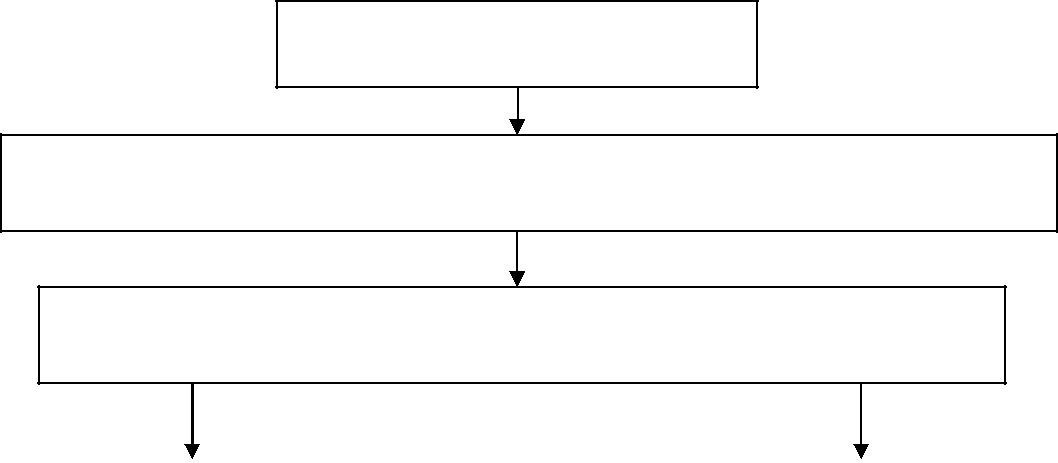 Направление запросаПрием и регистрация документов от заявителяРассмотрение письменного запроса заявителя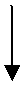   Разрешение подписывается Главой Администрациикрупногабаритныхкрупногабаритныхгрузов,проходитпоавтомобильнымдорогамМагистрального сельского поселения и не проходит по автомобильнымМагистрального сельского поселения и не проходит по автомобильнымМагистрального сельского поселения и не проходит по автомобильнымМагистрального сельского поселения и не проходит по автомобильнымМагистрального сельского поселения и не проходит по автомобильнымдорогамфедерального,регионального или межмуниципального значения,регионального или межмуниципального значения,регионального или межмуниципального значения,регионального или межмуниципального значения,Подготовка проекта разрешенияПодготавливает письмо об отказе ввыдаче разрешения